                    Gibraltar Expansion & Development Secretariat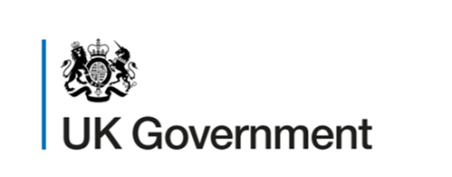 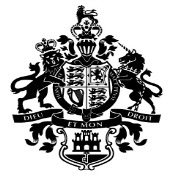                           HM Government of GibraltarUK COMMUNITY RENEWAL FUND		  PROJECT REQUIREMENTSCRF ARE GRANTS THAT CAN CONTRIBUTE TOWARDS THE FOLLOWING:The creation, expansion and diversification of business activities and the production and distribution of energy derived from renewable sources which ultimately create sustainable employment and regeneration.    Eligible activities include:Renovation works to premises.The purchase of plant and equipment.The payment of freight charges (where applicable).Production of alternative forms of energy from renewable sources..Staff Costs (Employability Priority)Training participants costs (Employability Priority)Successful CRF funded projects must demonstrate that they WILL:Not proceed, or be less effective without CRF funding support.Provide value for money.Meet the objectives of CRF Funds, with particular emphasis on the creation of sustainable employment, environmental enhancements, and regeneration.INELIGIBLE ACTIVITESThere are four areas of business activity which are not eligible.  These are:1.         Wholesaling				2.          Retailing3.         Financial Services                		4.          Mobile Investment (i.e. Transport)5.         Franchise Companies STATE AID AND SUBSIDY CONTROLAssistance to projects will follow State Aid Rules (De Minimis). Private Sector projects will only be entertained between the funding assistance thresholds of £10,000 and £147,000.CRF PROJECT REQUIREMENTSA copy of the Company/Business Name registration:                                                         A trade licence (if applicable):                                                                                                The Employment Service Registration:A copy of the lease/rental agreement for the premises (for a minimum of 5 years) where the project is to be located:Planning permission (if applicable):                                                                                             Energy Performance Certificate:                                                                                                  Contact: Environmental Agency:                                                                                                  Contact: Fire Brigade (if applicable):                                                                                            Two quotations for each of the services and/or purchases which it is intended will form part of the project:Local bank details in the company’s name:                                                                               A business plan or mission statement: